	 	บันทึกข้อความ  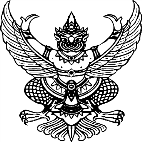 ส่วนราชการ  	                                                                        โทร. ที่                                             วันที่           กันยายน 2562เรื่อง  	การกันเงิน/ขยายเงินกันไว้เบิกจ่ายเหลื่อมปี ประจำปีงบประมาณ พ.ศ. 2562  เรียน  	รองอธิการบดีฝ่ายนโยบายและแผน	ตามที่หน่วยงาน..........................................ปีงบประมาณ.....................................แบบไม่มีภาระผูกพัน..............................หมวดงบประมาณหน่วยงาน..........................................ปีงบประมาณ.....................................แบบมีภาระผูกพัน..............................หมวดงบประมาณ		จึงเรียนมาเพื่อโปรดพิจารณาดำเนินการ	(......................................)	หัวหน้าส่วนราชการลำดับที่เลขที่รายการจำนวนเงินรายชื่อเจ้าหนี้ (หน่วยงาน/บุคคล/บริษัท/ร้านค้า)เลขที่คำสั่ง/สัญญา/บันทึกข้อตกลงวันลงนามวันครบกำหนด123                    รวมจำนวนเงินทั้งสิ้น                    รวมจำนวนเงินทั้งสิ้น                    รวมจำนวนเงินทั้งสิ้น                    รวมจำนวนเงินทั้งสิ้น                    รวมจำนวนเงินทั้งสิ้น                    รวมจำนวนเงินทั้งสิ้น                    รวมจำนวนเงินทั้งสิ้น                    รวมจำนวนเงินทั้งสิ้นลำดับที่ เลขที่	รายการ	จำนวนเงิน	รายชื่อเจ้าหนี้ (หน่วยงาน/บุคคล/บริษัท/ร้านค้า)	เลขที่คำสั่ง/สัญญา/บันทึกข้อตกลง	วันลงนาม	วันครบกำหนดรายการจำนวนเงินรายชื่อเจ้าหนี้ (หน่วยงาน/บุคคล/บริษัท/ร้านค้า)เลขที่คำสั่ง/สัญญา/บันทึกข้อตกลงวันลงนามวันครบกำหนด123                    รวมจำนวนเงินทั้งสิ้น                    รวมจำนวนเงินทั้งสิ้น                    รวมจำนวนเงินทั้งสิ้น                    รวมจำนวนเงินทั้งสิ้น                    รวมจำนวนเงินทั้งสิ้น                    รวมจำนวนเงินทั้งสิ้น                    รวมจำนวนเงินทั้งสิ้น                    รวมจำนวนเงินทั้งสิ้น